SANDSTONE TOWNSHIPBUILDING PERMITResidential Living SpaceResidential Living Space includes: Homes, Mobile home, Barndominiums, Cabins, RV/Campers, Hunting shack, or any structure that is used for a residence either temporary or permanent. All Permits will be presented to the Sandstone Township Board on the first Thursday of the month following the zoning officer’s property inspection and receipt of all documentation and feesBuildings under 500 square feet that are not used for living quarters are exempt from needing a permit, but must still meet all setback requirements.All fees must be submitted with the application.  Fees are not refundable.  Each building is assessed a fee even if included on the same application.  The current fee is $_____________Conditional Use Permits and variances will have additional applications and fees. Penalties will be assessed according to the zoning ordinance if work starts prior to permit approval Identifying information
Property owners name: _______________________________Phone: _____________________Mailing Address: _______________________City: __________________Zip Code____________Property Parcel ID:(PID) __________________________Any associated PID_________________If no address is assigned check here:  _____Site address (if different from the mailing address)                             where structure will be located:________________________________________________City: ____________________ Zip Code________________Proposed ProjectIntended use of structure: ________________________________________________________Are you increasing the footprint of an existing structure? _______________________________Are you adding Bedrooms?      Y      N              If yes, how many? ____________Will this structure be used for commercial purposes?  Y     N      Type: ____________________Will the property be used as a rental?   Y    N     Circle all that apply:     Short term    long term     seasonal     Other           Distance		                            Finished            Floodplain or                                         From			               Space	               ShorelandHave you applied for and received a permit for a septic system from Pine County?    Y      NPlease attach a copy of the septic permitWetlandsIs this property and the building site located near a wetland?     Y       NIs this property located on a flood plain?    Y       NIf you answered yes to either question, please contact Pine County Zoning for further instructions.Please provide a detailed drawing and include the following:All current structures and dimensionsThe proposed new structure and dimensionsAll wetland information including streams and lakesMeasurement in ft of all property line setbacks.Roads, drivewaysDistance from Structures to septicLocation of well If needed please attach additional graph paper drawing and/or arial phone printed from the County online property system.Please provide current survey report registered with the county if requested.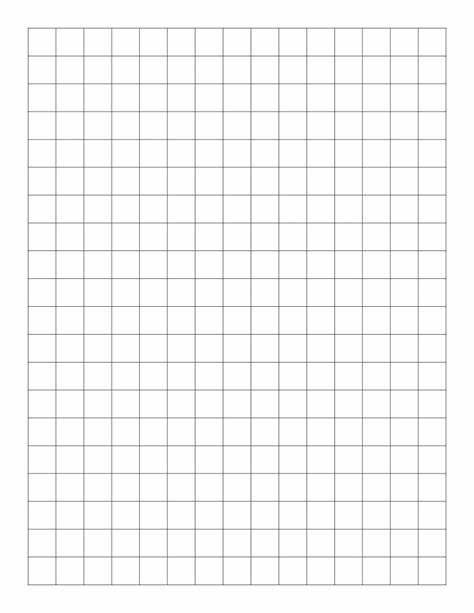 Agreement I certify and agree that I am the owner of the owner of the above property, and that all uses will conform to the provisions of the Sandstone Township Zoning Ordinance. I further certify and agree that I will comply with all conditions imposed in connection with the approval of the application.  I certify that the separation distances on the sketch plan are to the best of my knowledge true and correct. Intentional or unintentional falsification of this application or any attachments thereto will serve to make this application and any resultant permit invalid.  I consent to site visits by Sandstone Township representatives between the hours of 8:00 A.M. and 4:30 P.M.A PERMIT MUST BE ISSUED PRIOR TO ANY CONSTRUCTION STARTING ON THE PROPERTY_________________________________________			___________________Property Owner’s Name							Date________________________________________Property Owner’s SignatureStructural DescriptionDimensionsLength x width x height Center of RoadSide Property LinesRear Property LineYesNoYesNo